Honor your HERO 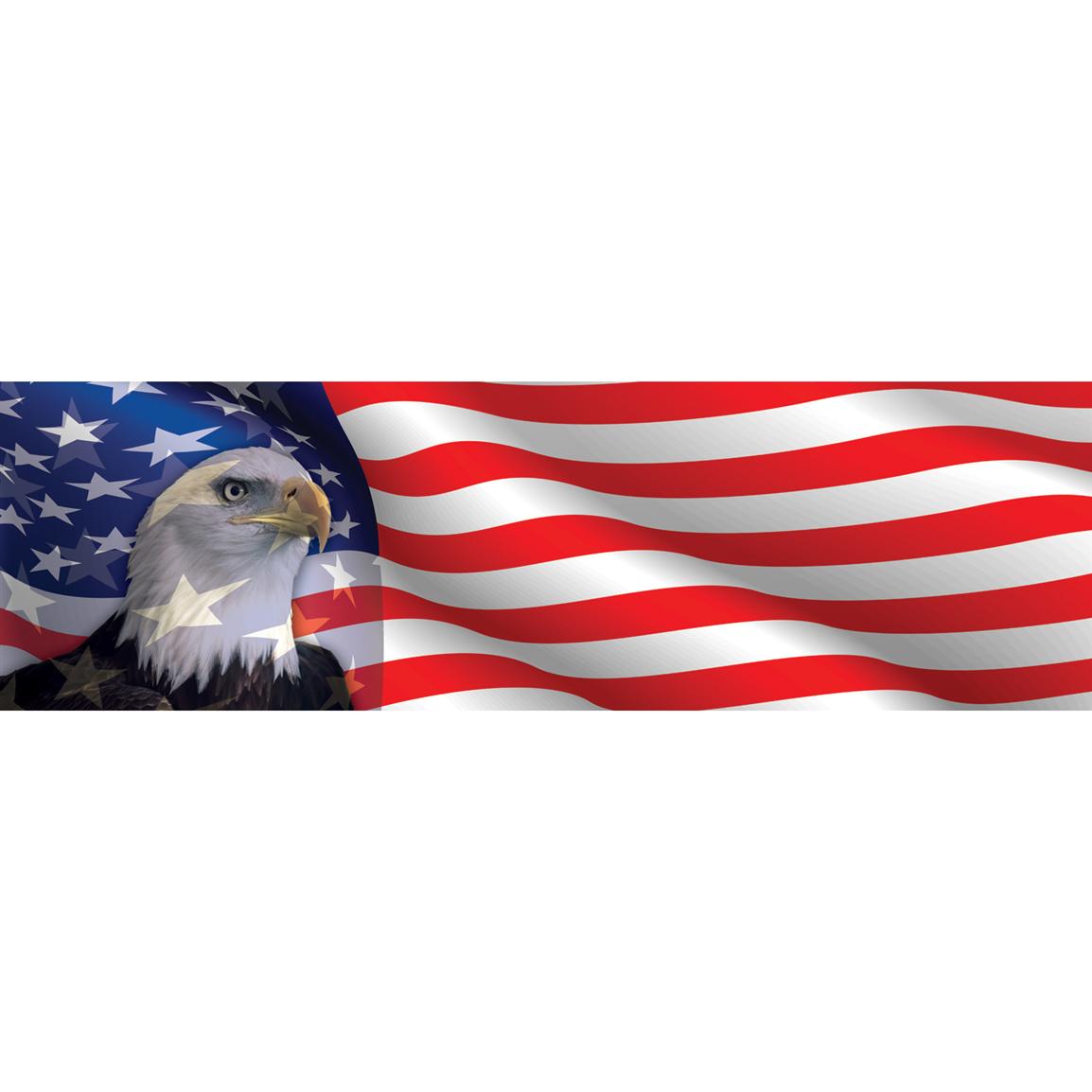 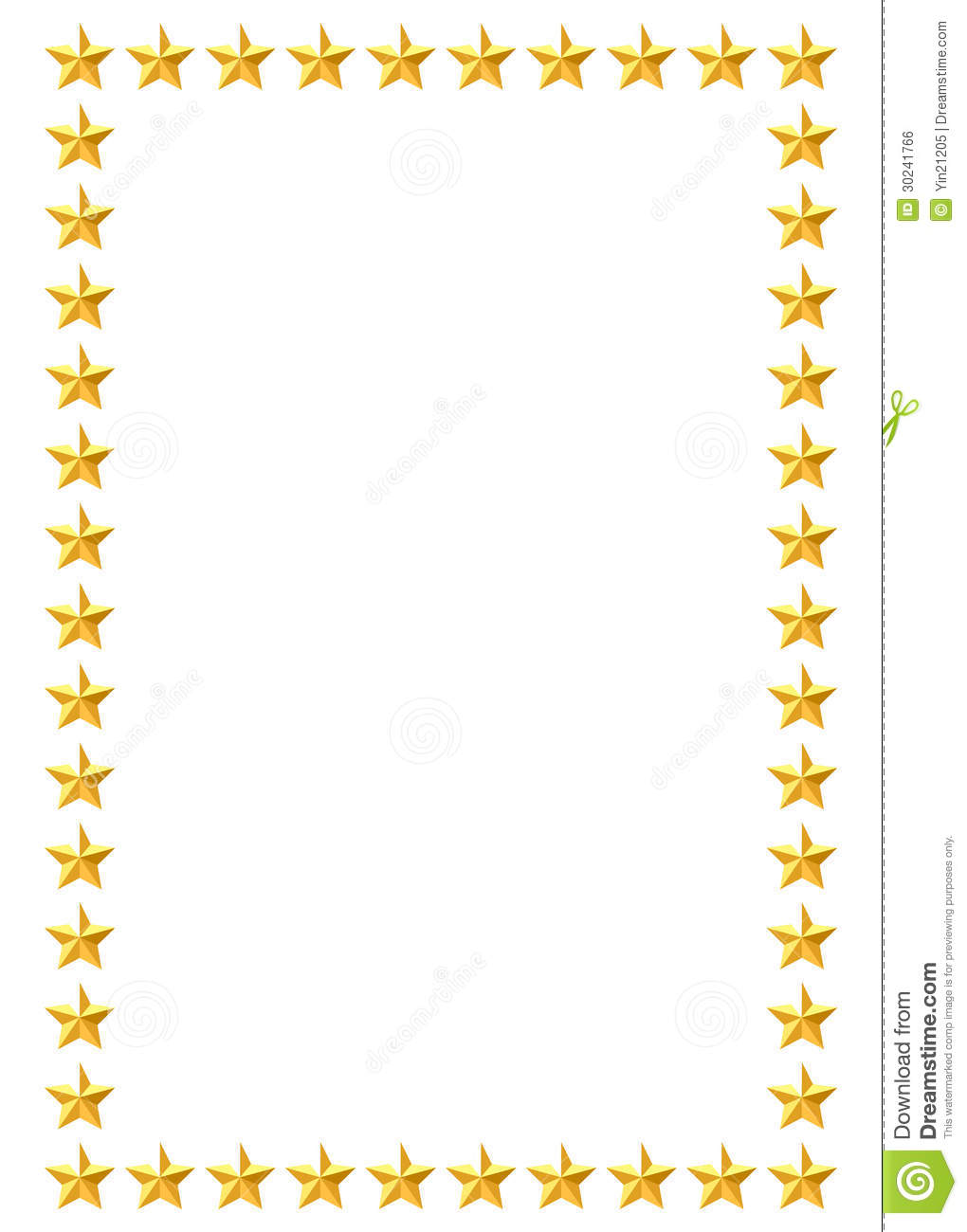 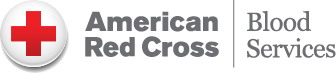 Be a HERO DONATE BLOOD Date:Monday, December 12, 2022Time:1:45 PM - 7:00 PMPlace:Kimberly Ann Fahnestock-VoelzMemorial Post 75304545 Westport DriveMechanicsburg, PA  17055